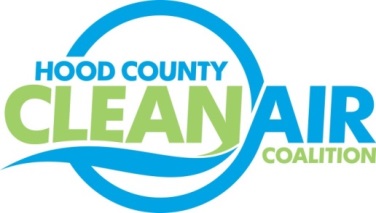 Meeting: Wednesday, August 1, 2018Neely House304 E. Rucker St. Granbury, Texas 760488:30-10:00 a.m.AgendaCall Meeting to OrderEPA Updates – Randy Pitre, EPA Local Updates – Michelle McKenzieReview of July Meeting Summary Review of ProjectsMonthly Budget Review for June Closeout of Rider 7 Status of Projects ReportsJuly Ozone UpdateHealthy Children Coalition for Parker County Air North Texas Regional Updates – Michelle McKenzieNew Website for NCTCOG:  www.nctcog.orgEPA Designates Bexar County as NonattainmentDFW Clean Cities Bi-Annual Meeting and Fleet Awards on August 21:  https://www.dfwcleancities.org/dfw-clean-cities-meetingsFunding Opportunities:  www.nctcog.org/aqfundingFleets, individuals, businesses, etc. can take advantage of the State incentive of $2500 for EVs or $5000 for propane/natural gas.  Several propane and natural gas truck conversions are now approved for funding.  Details are at https://www.tceq.texas.gov/airquality/terp/ld.htmlOther DiscussionAdjourn